GUIÃO DE TRABALHO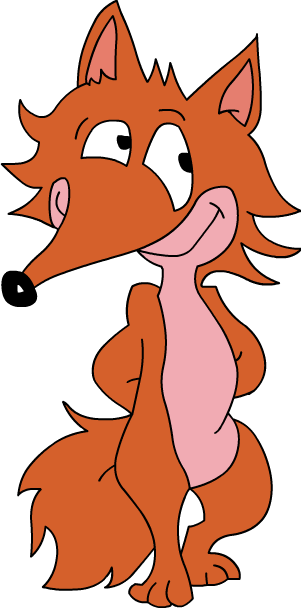 Nomes dos elementos do grupo:1 – Para recolherem informações sobre o leão, consultem a página do Jardim Zoológico de Lisboa: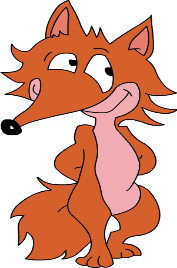 Cliquem neste link.Em seguida, cliquem em «Animais e Plantas» (no topo da página) e escolham «Animais de A-Z».Selecionem o Leão-africano.Procurem informações para preencherem o quadro seguinte (uma ou duas frases sobre cada tema):2 – Usem a ferramenta Cube Creator para criar um cubo com a informação que recolheram:No primeiro ecrã escrevam os vossos nomes e, em seguida, cliquem em Create your own cube.No ecrã seguinte, escrevam o que vai aparecer em cada uma das faces do cubo – o tema e a informação que recolheram. Notem que uma das faces do cubo deverá ficar em branco.Releiam os textos que escreveram e corrijam os erros que encontraram.3 – Quando tiverem terminado:Gravem o vosso trabalho e imprimam-no.Na face do cubo que está em branco, colem uma imagem de um leão.Recortem o cubo, seguindo as instruções.Montem o vosso cubo.4 – Apresentem o vosso cubo à turma e apreciem os trabalhos realizados pelos vossos colegas.HabitatCaracterísticasHábitosReproduçãoConservação